STATE OF CALIFORNIA – MILITARY DEPARTMENTHEADQUARTERS, CALIFORNIA CADET CORPS10 Sonoma Avenue Building 1301Camp San Luis Obispo, California 93405CACC-HQ-S1		            					     21 January 2017MEMORANDUM THRU C/CPT Brett G. Miller, S1, 10th Corps, California Cadet Corps, 10   Sonoma Ave, Building 1301, Camp San Luis ObispoC/CPT James D. Wright, S3, 10th Corps, California Cadet Corps, 10 Sonoma Ave,    Building 1301, Camp San Luis Obispo FOR C/COL Johnny K. Dett, Commander, 10th Corps, California Cadet Corps, 10 Sonoma Ave Building 1301, Camp San Luis ObispoSUBJECT: Preparing a MEMORANDUM THRU With Two Addressees1. A MEMORANDUM THRU is used to keep the THRU addressees informed or give the opportunity to comment or concur. Prepare a dual or multiple-address memorandum as shown here.2. Do not address memorandums to more than two THRU addressees unless it is absolutely necessary.3. Point of contact for this memorandum is the undersigned at (123) 456-7890 or via email at ivan.mendoza@cadet.org.							(signature goes above signature block)							IVAN MENDOZA							MAJ, CACC							S1, HQCACC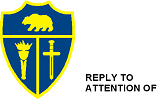 